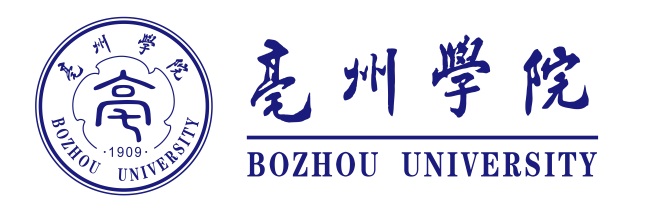 经济与管理系实验报告（作品）（    份）实验项目                      专业班级                      任课教师                      实践地点                      经济与管理系制